Организация мероприятий по контролю за соблюдением правил благоустройстваНа территории муниципального образования город Набережные Челны МКУ «Управление административно-технической инспекции при Исполнительном комитете муниципального образования город Набережные Челны» (далее – Управление АТИ) осуществляется контроль за соблюдением правил благоустройства территории города.Должностные лица Управления АТИ ежедневно проводят систематические наблюдения за состоянием объектов внешнего благоустройства на закрепленных территориях.За 2020 г. должностные лица Управления АТИ обследовали 2115 городских объектов на предмет соблюдения их владельцами Правил благоустройства территории. По фактам выявленных нарушений составлено 1066 протоколов об административных правонарушениях (в 2019 году – 782, увеличение на 284 протокола). Из них 628 – в отношении должностных лиц (в 2019 году – 539, увеличение на 89 протоколов), 390 – в отношении физических лиц (в 2019 году – 229, увеличение на 161 протокол), 48 - на юридическое лицо (в 2019 году – 15, увеличение на 33 протокола).Для привлечения виновных лиц к административной ответственности по ст. 2.1, 3.6, 3.17 КоАП РТ все материалы переданы в Административную комиссию Исполнительного комитета для принятия мер административного воздействия.Всего за 2020 г. Административной комиссией Исполнительного комитета рассмотрено 719 административных материалов (в 2019 году – 680, увеличение на 39 протокол), по которым наложен штраф на общую сумму 4 287 000 руб. (в 2019 – на сумму 3 008 500 руб., увеличение на 1 278 500 руб.).В 2020 году была продолжена работа по замене административных штрафов для предпринимателей малого и среднего бизнеса на предупреждения, если нарушения Правил благоустройства территории выявлено впервые, а также проведение профилактических мероприятий, направленных на предупреждение нарушений в сфере благоустройства.БлагоустройствоНа территории города Набережные Челны ежегодно проводятся экологические акции, санитарно-экологические мероприятия по уборке и благоустройству территории. В рамках санитарно-экологических мероприятий в 2020 году очищено 12 655 га городских территорий, вывезено на полигон 32 250 куб.м мусора и растительных отходов, посажено 13 137 деревьев и кустарников.Проведено 17 средников, 9 субботников, в том числе общегородской субботник 17 октября.25 апреля проведена акция «Сад памяти - сад жизни», приуроченной к 75-летию Победы в память о погибших в годы Великой Отечественной войны, в которых приняли участие более 1300 человек, задействовано 67 ед. техники.В рамках данной акции сотрудниками Исполнительного комитета организована посадка деревьев на следующих территориях города:- парк «Победа» - 75 деревьев, в том числе рябины, грушы, яблони;- вдоль бульвара Ямашева - 75 деревьев, в том числе 65 сосен и 10 лиственниц;- СОШ №42 в 65 мкр. – 75 рябин;- парк Прибрежный – 36 деревьев, в том числе 18 берез и 18 сосен;- пр. Сююмбике вдоль жилого дома 41/05 – 36 деревьев, в том числе 23 берез, 6 тополей, 7 сосен;- вдоль частного сектора пос. Орловка по пр. Московский – 20 деревьев, в том числе 10 лиственниц и 10 сосен;В рамках празднованию 100-летия образования Татарской АССР ОАО «Горзеленхоз» выполнена посадка деревьев на следующих территориях:- вдоль автомобильного завода «КАМАЗ» по пр-ту Автосборочный – 279 деревьев, в том числе березы, рябины, тополи, яблони, клен, липы;- Парк Прибрежный – 200 сосен.Не дожидаясь начала санитарно-экологического осеннего месячника по благоустройству и уборке территории города 26.06.2020 Исполнительным комитетом организована посадка деревьев в рамках природоохранной акции «Сохраним лес – 2020» с участием Руководителя Исполнительного комитета, городского совета, сотрудников Исполнительного комитета, районных администраций, муниципальных, образовательных и дошкольных учреждений, промышленных и иных предприятий (ПАО «КАМАЗ», ТЭЦ, Кип Мастер, ООО «Жилэнергосервис», ООО «Кориб», Набережночелнинские электрические сети), управляющих компаний:- вдоль пр-кта Камаза – 1196 деревьев, в том числе 400 пирамидальных тополей, 390 сосен, 120 лиственниц, 170 рябин, 116 берез. В посадке участвовало 386 человек;- в 65 микрорайоне Автозаводского района вдоль спортивной площадки СОШ №42 – 34 березы. В посадке участвовало 42 человека;- на территории 28 комплекса Автозаводского района с участием депутата Алексея Горшкова совместно с жителями микрорайона в количестве 32 человек посажено 21 ель;- на территории сквера 9 мая 1 комплекса Комсомольского района с участием депутатов Городского совета Рубина Бадикова, Ленара Салахова, Тагира Сунгатуллина и администрации Комсомольского района посажено 51 рябина, липа, клен. В посадке участвовало 47 человек;- на территории мечети по улице Авангардная Комсомольского района – 10 рябин.- на территории образовательных и дошкольных учреждений – 200 деревьев и кустарников;- на придомовых территориях города управляющими компаниями совместно с ТОС посажено 357 деревьев и кустарников.Всего в этот день было посажено 1 869 деревьев и кустарников. В акции приняли участие 1 158 человек.В рамках Всероссийского субботника «Зеленая Россия», Всероссийской акции «Вода России» федерального проекта «Сохранение уникальных водных объектов» национального проекта «Экология» и Всемирного дня чистоты «Сделаем!» 19 сентября 2020 года организованы и проведены мероприятия по очистке парка Прибрежный с раздельным сбором мусора. На территории учреждений и на общественных пространствах Автозаводского района мероприятия по очистке провели студенты, школьники, работники предприятий, МЦ «Орион», количество которых составило 165 человек. Собрано 32 куб. м. бытовых и растительных отходов, с применением раздельного сбора. Весь собранный мусор отправлен на переработку в Поволжскую экологическую компанию.«Всемирный день чистоты» активно поддержали учреждения и предприятия Комсомольского района. На территории учреждений и на общественных пространствах района мероприятия по очистке провели студенты, школьники, работники предприятий, количество которых составило 1869 человек. Очищено 116 500 кв. м. территории Комсомольского района.На территории Центрального района в рамках экологической акции «Всемирный день чистоты «Сделаем!» прошёл первый «PLOGGING-забег», в котором приняло участие 26 команд из 130 человек. Всего в этот день с указанной территории было собрано 175 мешков мусора, общим весом 1 212 килограмм. На территории Элеваторной горы силами пограничников города было собрано около 4х тонн мусора. Отходы сортировались раздельно: пластик, стекло, металл, смешанный мусор и шины.В рамках традиционных Дней Памяти 26 сентября проведены работы по очистке действующего и закрытых городских кладбищ. В работах по очистке и благоустройству городских кладбищ были задействованы 9 единиц техники, 36 сотрудников МУП «Горкоммунхоз», 73 школьника и студента, населения – более 3838 человек, вывезено 535 куб.м. мусора и растительных отходов.ИСПОЛНИТЕЛЬНЫЙ КОМИТЕТМУНИЦИПАЛЬНОГО   ОБРАЗОВАНИЯГОРОД   НАБЕРЕЖНЫЕ ЧЕЛНЫРЕСПУБЛИКИ ТАТАРСТАНУПРАВЛЕНИЕ АДМИНИСТРАТИВНО -ТЕХНИЧЕСКОЙ ИНСПЕКЦИИ пр. Х.Туфана, 23, г. Набережные Челны, 423805ТАТАРСТАН РЕСПУБЛИКАСЫЯР ЧАЛЛЫ ШӘҺӘРЕМУНИЦИПАЛЬ БЕРӘМЛЕГЕБАШКАРМА КОМИТЕТЫАДМИНИСТРАТИВ -ТЕХНИК ИНСПЕКЦИЯ ИДАРӘСЕX.Туфан  проспекты, 23, Яр Чаллы шәһәре, 423805Тел.(8552) 30-56-51, 30-59-63 факс (8552) 30-56-51. E-mail: mky_ati@mail.ru, www.nabchelny.ruТел.(8552) 30-56-51, 30-59-63 факс (8552) 30-56-51. E-mail: mky_ati@mail.ru, www.nabchelny.ruТел.(8552) 30-56-51, 30-59-63 факс (8552) 30-56-51. E-mail: mky_ati@mail.ru, www.nabchelny.ru__________________№ ___________________На № _____________от___________________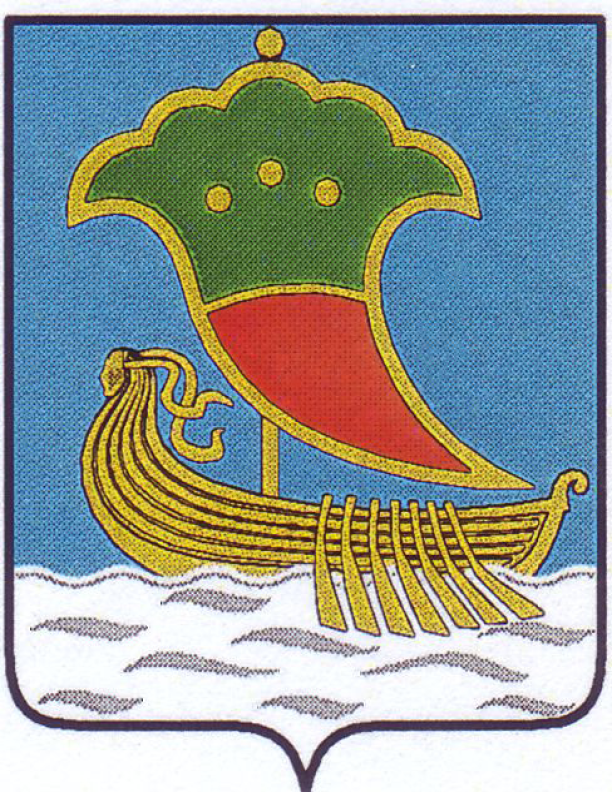 